Игра «Турнир интеллектуалов»Цели:развитие устойчивого интереса к информатике,развитие творческой активности учащихся,расширение связей с другими предметами,повторение и закрепление учебного материала,воспитание уважения к сопернику,принимать решения в нестандартной ситуации,научить ребят работать в группе и индивидуально, развивать внимание и находчивость,расширять кругозор учащихся
Сценарий игрыИгра проводится между двумя смешанными командами 7-8 класса (это ребята увлечённые информатикой из разных классов). 
Приглашается жюри для оценки результатов конкурсов.
Ведущий раздаёт участникам игры бумаги и ручки, жюри задания конкурсов с правильными ответами.В каждой команде по 5-7 человек. В игре задействованы помощники из учеников обоих классов, зрители (болельщики). Ведущий – учитель.Оборудование и материалы:презентация экран и проекторлисты с заданиями конкурсов для команд и болельщиковбланк для жюри листы ответов для жюри Организация мероприятия2 команды по 5-7 человек в каждой. Ход игрыОрганизационный момент.Эпиграф “Кто владеет информацией, тот управляет миром”Учитель.  Добрый день! Мы приветствуем Вас на КВН: «Турнир интеллектуалов»Я приглашаю вас на игру, во время которой вы продемонстрируете не только знания устройств ПК, но и свои интеллектуальные способности, и уважение к соперникам, стойкость, волю к победе, находчивость.правила игры:За каждый правильный ответ команда получает баллы. Причем принимаются только те ответы, которые прозвучали, после того как вы подняли руку.Если ответ не правильный – могут отвечать другие команды и та, которая ответит верно, получает баллы.Болельщики, своим участием в предлагаемых им заданиям, могут принести своей команде дополнительные баллы. За нарушение дисциплины и правил игры команды теряют баллы.За работой КВН будет следить уважаемое жюри.Представление членов жюри________________________________________И, конечно же, команды будут опираться на поддержку болельщиков. Поприветствуем болельщиков. Поприветствуем наших дорогих гостей.  Конкурс:  Домашнее задание «Визитка команд» 
Каждая команда заранее получает домашнее задание, выбирает командира, готовит визитку команд (имя, девиз,  песня или стих, эмблема).
Жюри оценивает команды по 5 балльной системе. Оценивается оригинальность, творчество, новизна, качество выполнения задания,1 тур  «Анаграмма»Из букв на экране составить слово, связанное с информатикой. Необходимо использовать все буквы и только один раз. Команды отвечают по одному слову, по очереди. За каждое правильно составленное слово команда получает 1 балл. На подготовку дается 4 мин.
1)МАПРОМГРА - программа2)ИНВЧРЕТСЕ - винчестер3)РЕНАКС - сканер4)ТЮРЕЬПОМК - компьютер5)СОРЦОЕСПР - процессор6)ВЕРАЙДР - драйвер7)КИПЬЛЕС - пиксель8)ФЕСЙРЕТНИ  - интерфейс. 9) Реверс – сервер. 10) Среда  - адрес 11) Стригер -  регистрПрежде чем начать второй тур, я дам задание болельщикам команд. Они должны будут отгадать загадки, написав ответы на все загадки и по первым буквам ответов на загадки составить слово и сдать свои ответы жюри. Баллы будут зачислены той команде, за которую болеете.Карточка 1.1. Ответ: МониторБез рук рисует, без зубов кусает. (Мороз)Сер, да не волк, длинноух, да не заяц, с копытами, да не лошадь. (Осел)Между двух светил посередине один. (Нос)Она вкусна и хороша – что красная, что из кабачка. (Икра)Бывает круглым, бывает квадратным, бывает с изюмом, бывает с маслом. Его обожают все дети на свете. (Торт)Прижавшись тесно к брату брат, в зеленых гнездышках сидят. Гнездышки искусные, а братишки вкусные. (Орехи)В сенокос – горька, а в мороз сладка. Что за ягодка? (Рябина)2. Ответ: ПринтерВесной в цветном сарафане лежит, зимой в белой рубашке спит. (Поле)Поднялись ворота – всему миру красота. (Радуга)Она и пахучая, она и плакучая, ветки наклоняет, от взоров скрывает. (Ива)В клубке живут, в ушко запрыгивают. (Нитки)Кланяется, кланяется, придет домой – растянется. (Топор)Она как еж, но больше ростом, и нос длиннее у нее. (Ехидна)С виду красна, раскусишь – бела. (Редиска)2  тур.  Он  называется  "Дальше,  дальше,  дальше..." Сейчас мы будем задавать вопросы, а вы должны быстро давать на них ответы. Если вы не знаете, то должны сказать "дальше".“Дальше, дальше, дальше...” (1 балл правильный ответ) (3 мин)Вопросы для команды 1.Наука о законах, методах и способах накопления, обработки и передачи информации. 
/информатика/Организованная последовательность действий. 
/алгоритм/Устройство ввода информации.          
/клавиатура/Сколько байт в одном килобайте. 
/1024/Устройство ввода в ЭВМ информации непосредственно с листа. 
/сканер/ Минимальная единица измерения кол-ва информации. 
/бит/Специальный индикатор, указывающий позицию на экране 
/курсор/Вопросы для команды 2.Центральное устройство компьютера   
/процессор, системный блок/Сколько бит в одном байте 
/8/Поименованная область внешней памяти 
/файл/Программы для подключения внешней памяти. Например, принтер без нее не будет печатать.
/драйверы/Небольшая программа, которая может приписывать себя к другим программам 
/вирус/Что является носителем информации: клавиатура; мышь; магнитный диск; принтер. (Ответ: магнитный диск) Перечень файлов 
/каталог/3 тур «Ответ в тексте»В приведенных текстах идущие подряд буквы нескольких слов образуют термины, связанные с информатикой и компьютерами. Пример: “Этот процесс орнитологи называют миграцией” –  процессор. В следующий тур проходит участник, справившийся с заданием быстрее.Виды информации:1) Я его привез в указанное место, но там никого не оказалось.2) Когда-то он работал в идеологическом отделе.3) Он сказал: “Пройдите к стене”.4) Оказалось, что граф и Казанова – одно и тоже лицо.4 тур «Всего одна буква»Задание для 1-ой командыК перечисленным словам необходимо добавить одну букву и получить слово, связанное с информатикой и компьютерамиИск	(Диск)Кран	(Экран)Око	(Окно)Папа	(Папка)Сет	(Сеть)Форма	(Формат)Ставка	(Вставка)Задание для 2-ой командыИз перечисленных слов необходимо удалить одну букву и получить слово, связанное с информатикой и компьютерами:Бинт	(Бит)Оплата	(Плата)Спорт	(Порт)Спринтер	(Принтер)Тесто	(Тест)Шифер	(Шифр)Белок	(Блок)Задание для болельщиковВ перечисленных словах необходимо заменить одну букву и получить слово, связанное с информатикой и компьютерами:Бант	(Байт)Болонка	(Колонка)Драйзер	(Драйвер)Писк	(Диск)Хобот	(Робот)Уборка	(Сборка)Штифт	(Шрифт)5 тур «Полуфинал»Задание 1Расставив правильно пробелы в предложенных фразах, вы получите известные русские пословицы:В сякс в оегос час тьяку знец (Всяк своего счастья кузнец) – показать как пример С мел огоп уляб оит ся (Смелого пуля боится).Нас ерди тыхво дув озят (На сердитых воду возят).Ус трах агл аза в ели ки (У страха глаза велики) Задание 2Попробуйте сформулировать известную русскую пословицу по ее блок-схеме.(С глаз долой – из сердца вон) Конкурс:  Конкурс капитанов
А пока команды готовятся, на сцену приглашаются капитаны команд.  Вам необходимо найти в таблице слова, связанные с информатикой. На подготовку – 3 минуты.  За каждое найденное слово – 
1 балл.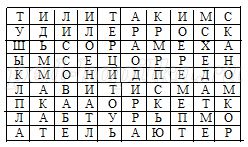 
(Ответ: плата, кабель, клавиатура, компьютер, монитор, дискета, модем, мышь, процессор, сканер, микросхема, дилер,  утилита).Значит название конкурса «Строение клавиатуры».

Сейчас мы проверим, как наши ребята знают устройство ввода информации «Клавиатуру». 
На столе лежат карточки с загадками. Каждая команда берет по четыре карточки и готовит ответы в течение 1 минуты. Начинает читать свою карточку с правильным ответом та команда, которая первая отгадала загадку про клавиатуру. За каждую правильно решенную загадку команда получает 2 балла. 

Карточка 1
Чтоб большую написать, 
Надо нам …... нажать; (Caps Lock)
Чтоб малютку получить,
Надо …... отключить. (Caps Lock)

Карточка 2
И другой есть вариант.
Нужен здесь большой талант.
Букву мы большую пишем.
Точно делай то, что слышишь: 
держи,…… не отпускай (Shift)
И на букву нажимай!

Карточка 3
Перейти на русский шрифт 
Нам помогут …… и …… ! 
(Ctrl и Shift, Alt и Shift)

Карточка 4
В конец строчки прыгнуть всем
…… поможет без проблем! (End)

Карточка 5
У Del альтернатива есть.
Это клавиша ……! (Backspasе)

Карточка 6
А в начало чтоб попасть,
Надо срочно …… нажать! (Home)

Карточка 7
На другую строчку, может,
…… перейти поможет? (Enter)

Карточка 8
Написали предложение – 
Ах, как сложно, ох, мучение!
Чуть оплошность допустили – 
И ошибку получили.
Что же делать нам теперь?
Нам поможет только …...! (Del)
Под ошибку подведи 
ты курсор 
И …... нажми – (Del) 

Слово предоставляется жюри.

Ведущий: 
Всем спасибо за вниманье.
За задор и звонкий смех,
За огонь соревнованья,
Обеспечивший  успех.

Вот  настал момент прощанья,
Будет краткой  наша речь  —
Говорим мы: «До свиданья,
До счастливых новых встреч!»Слово:Ответ:Слово:Ответ:ретьюпомккомпьютерчесвентирвинчестервредайрдрайверкрасенсканердемоммодемлокитайбкилобайтлайффайлсхеромикмамикросхемаротиноммониторанишшинаатексиддискетапямьтапамятьнирпертпринтеруншаикнинаушники